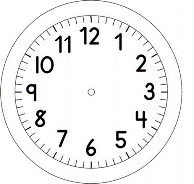 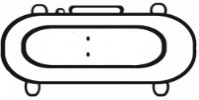 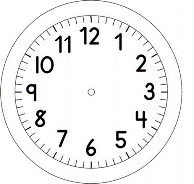 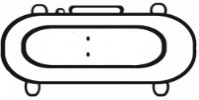 PORTUGUÊSCERÂMICAA MÃE DE ANA MARIA FAZ LINDAS FONTES DE CERÂMICA. 
 	- FAZER ESSAS FONTES É MUITO FÁCIL - DISSE ANA MARIA A SUAS AMIGAS. - É PRECISO PEGAR UM POUCO DE ARGILA, MOLDÁ-LA, PARA DAR FORMA A FONTE, DEIXAR SECAR, E EM SEGUIDA, PASSAR UMA PEDRA E LEVAR AO FORNO. AMANHÃ VOU TRAZER UMA FONTE FEITA POR MIM. QUANDO CHEGOU EM CASA, ELA PEDIU A SUA MÃE PARA LHE DAR UM POUCO DE ARGILA E COMEÇOU A FAZER A FONTE. DEPOIS DE UM TEMPO, ELA DISSE:- ISSO NÃO SE PARECE COM UMA FONTE E SIM COM UM PRATO. MELHOR FAZER UM PRATO. QUANDO A PEÇA FICOU PRONTA, ANA MARIA PENSOU:“ISTO NÃO SE PARECE COM UM PRATO E SIM COM UMA TORTA”NO DIA SEGUINTE, TODAS AS SUAS AMIGAS LHE PERGUNTARAM PELA FONTE.- É MUITO CHATO FAZER FONTES – DISSE ANA MARIA – É MUITO MAIS INTERESSANTE FAZER TORTAS DE BARRO. OLHEM QUE LINDA A TORTA QUE EU QUIS FAZER. 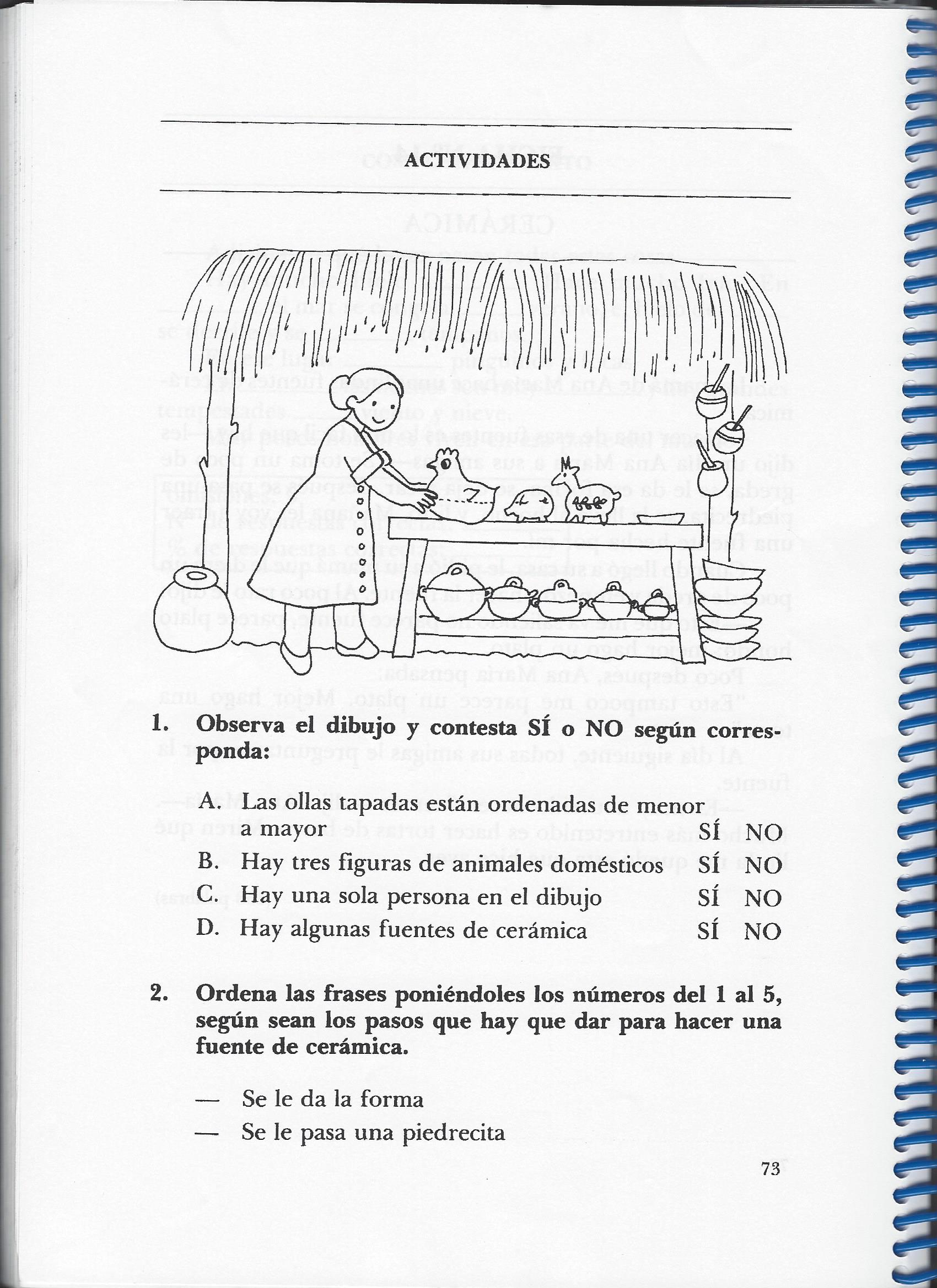 RESPONDA SIM OU NÃO DE ACORDO COM A IMAGEM ANTERIOR.ORDENE AS FRASES COLOCANDO OS NÚMEROS DE 1 A 5 DE ACORDO COM OS PASSOS PARA SE FAZER UMA PEÇA DE CERÂMICA.MOLDAR A PEÇA.PASSAR UMA PEDRA.PEGAR UM POUCO DE ARGILA.LEVAR PARA O FORNO.DEIXAR SECAR.FORME FRASES COM AS SEGUINTES PALAVRAS:4. DESENHE UM OBJETO QUE VOCÊ GOSTARIA DE FAZER COM ARGILA. 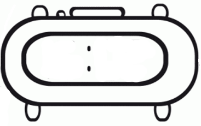 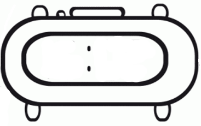 AS PANELAS ESTÃO ORDENADAS DA MENOR PARA A MAIOR.SIM   NÃO HÁ TRÊS FIGURAS DE ANIMAIS DOMÉSTICOS.SIM   NÃO HÁ SOMENTE UMA PESSOA NA IMAGEM.SIM   NÃO HÁ FONTES DE CERÂMICA NA IMAGEM.SIM   NÃO HÁ MAIS PEÇAS SOBRE A MESA QUE EMBAIXO DELA. SIM   NÃO MAMÃE – FONTE – PRATOS – TORTA – ANA MARIA – AMIGAS – PÃO – MANTEIGA